Campus Førde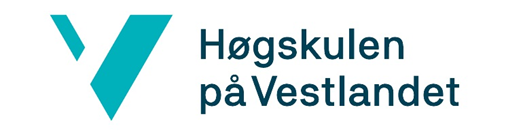 Vurderingsskjema for bachelor i sjukepleie
SK 166 Rettleia praksis i psykisk helsearbeid/vern 
     Studenten sender utfylt vurderingsskjema elektronisk til praksislærar og kontaktsjukepleiar i forkant av forventnings- og vurderingssamtalar. Studenten førebur seg til forventningssamtalen ved å skrive korleis arbeide med læringsutbytte i kolonne 2. Innhaldet justerast kontinuerleg fram til sluttvurdering. Tilsvarande førebur studenten seg til halvtids- og sluttvurdering ved å skrive si eiga vurdering av læringsutbytte i kolonne 3.  Praksislærar/kontaktsjukepleiar vurderer studenten i høve det ein kan forvente på det aktuelle utdanningsnivået. Forventningane til studenten er difor større ved sluttvurdering enn ved halvtidsvurdering. Vurderinga førast i kolonne 4 ved halvtids- og sluttvurdering etter tre svarkategoriar i høve forventa kompetanse/læringsutbyte:0: Ikkje evaluert.1: Studenten har lågare kompetanse enn forventa.2: Studenten har tilfredstillande kompetanse.
Dersom kategori 0 eller 1 vert nytta, skal praksislærar/kontaktsjukepleiar grunngje dette på side 6 og 7. Her skal ein også skrive ei samla vurdering av studenten si faglege utvikling i høve læringsutbytte. Den totale prestasjonen i praksis skal vurderast til karakteren greidd/ikkje greidd og signerast av student, kontaktsjukepleiar og praksislærar. Oppsummerande vurdering frå kontaktsjukepleiar/praksislærar (gjeld i praksis, førebuing til og deltaking i seminar og samtalar med kontaktsjukepleiar/praksislærar)Oppsummerande vurdering frå kontaktsjukepleiar/praksislærar (gjeld i praksis, førebuing til og deltaking i seminar og samtalar med kontaktsjukepleiar/praksislærar)Student:                
Kull:              Praksisstad:             
Tidsrom:         
Praksislærar:Kompetanse/læringsutbyte Studenten skal etter gjennomført emne:Korleis kan studenten nå desse måla på praksisplassenStudenten si vurderingVurdering(0, 1, 2)Kunnskap;kunnskap om sjukepleie i helsefremmande tiltak, behandling og rehabilitering)nyttar kunnskap om korleis rus- og psykiske helseproblem verkar inn på livssituasjonen til pasient, familie og sosial nettverkhar innsikt i kvarden aktuelle praksisplassen er i behandlingskjeden til personar som mottar psykisk helsehjelphar kunnskap om brukarmedverknad i helsefremmande tiltak, behandling og rehabiliteringFyllast ut til forventningssamtalen:Fyllast ut til halvtidsvurdering:Kunnskap;kunnskap om sjukepleie i helsefremmande tiltak, behandling og rehabilitering)nyttar kunnskap om korleis rus- og psykiske helseproblem verkar inn på livssituasjonen til pasient, familie og sosial nettverkhar innsikt i kvarden aktuelle praksisplassen er i behandlingskjeden til personar som mottar psykisk helsehjelphar kunnskap om brukarmedverknad i helsefremmande tiltak, behandling og rehabiliteringFyllast ut til forventningssamtalen:Fyllast ut til sluttvurdering:Kompetanse/læringsutbyte Studenten skal etter gjennomført emne:Korleis kan studenten nå desse måla på praksisplassenStudenten si vurderingVurdering(0, 1, 2)Ferdigheterkan organisere eige sjukepleiefagleg arbeid i psykisk helsearbeid/helsevern og grunngje handlingkan identifisere individuelle behov, føreslår individuelle sjukepleie og miljøterapeutiske tiltak, samt føl opp og evaluerer tiltaka kan reflektere over eiga faglege utøving, søker rettleiing og kjenner grenser for eigen kompetanse. kan kommunisere og samarbeide på ulike nivå i organisasjonenFyllast ut til forventningssamtalen:Fyllast ut til halvtidsvurdering:Ferdigheterkan organisere eige sjukepleiefagleg arbeid i psykisk helsearbeid/helsevern og grunngje handlingkan identifisere individuelle behov, føreslår individuelle sjukepleie og miljøterapeutiske tiltak, samt føl opp og evaluerer tiltaka kan reflektere over eiga faglege utøving, søker rettleiing og kjenner grenser for eigen kompetanse. kan kommunisere og samarbeide på ulike nivå i organisasjonenFyllast ut til forventningssamtalen:Fyllast ut til sluttvurdering:Kompetanse/læringsutbyte Studenten skal etter gjennomført emne:Korleis kan studenten nå desse måla på praksisplassenStudenten si vurderingVurdering(0, 1, 2)kan utøve sjukepleie i tråd med faget sitt verdigrunnlag, etiske retningslinjer og lovverket som regulerer yrkesutøvinga kan administrere legemiddel forsvarleg, og observerer og formidlar verknad, biverknad og moglege interaksjonar og komplikasjonarkan etablere relasjonar, informere og rettleie pasientar/brukarar og reflektere over eigen kommunikasjon Fyllast ut til forventningssamtalen:Fyllast ut til halvtidsvurdering:kan utøve sjukepleie i tråd med faget sitt verdigrunnlag, etiske retningslinjer og lovverket som regulerer yrkesutøvinga kan administrere legemiddel forsvarleg, og observerer og formidlar verknad, biverknad og moglege interaksjonar og komplikasjonarkan etablere relasjonar, informere og rettleie pasientar/brukarar og reflektere over eigen kommunikasjon Fyllast ut til forventningssamtalen:Fyllast ut til sluttvurdering:Kompetanse/læringsutbyte Studenten skal etter gjennomført emne:Korleis kan studenten nå desse måla på praksisplassenStudenten si vurderingVurdering(0, 1, 2)Generell kompetansekan vise forståing for og samhandling ulike kulturar og utøver sjukepleie til personar med minoritetsetnisk bakgrunn har innsikt i og forstår korleis psykisk helseteneste blir organisert og koordinert innan og på tvers av kommunehelsetenesta og spesialisthelsetenestehar innsikt i pasient/brukar og pårørande sin situasjonFyllast ut til forventningssamtalen:Fyllast ut til halvtidsvurdering:Generell kompetansekan vise forståing for og samhandling ulike kulturar og utøver sjukepleie til personar med minoritetsetnisk bakgrunn har innsikt i og forstår korleis psykisk helseteneste blir organisert og koordinert innan og på tvers av kommunehelsetenesta og spesialisthelsetenestehar innsikt i pasient/brukar og pårørande sin situasjonFyllast ut til forventningssamtalen:Fyllast ut til sluttvurdering:Kompetanse/læringsutbyte Studenten skal etter gjennomført emne:Kompetanse/læringsutbyte Studenten skal etter gjennomført emne:Korleis kan studenten nå desse måla på praksisplassenKorleis kan studenten nå desse måla på praksisplassenStudenten si vurderingStudenten si vurderingVurdering(0, 1, 2)Vurdering(0, 1, 2)kan dokumentere og formidle observasjonar og utøvd sjukepleie munnleg og skriftleg ved hjelp av relevante dokumentasjonssystem og IKT-løysingarkan formidle sentralt fagstoff som teoriar, problemstillingar og løysingar både skriftleg og munnlegkan formidle synspunkt og dele erfaringar med andre innafor fagområdet både skriftleg og munnleg, og gjennom dette bidra til utvikling av god praksis kan dokumentere og formidle observasjonar og utøvd sjukepleie munnleg og skriftleg ved hjelp av relevante dokumentasjonssystem og IKT-løysingarkan formidle sentralt fagstoff som teoriar, problemstillingar og løysingar både skriftleg og munnlegkan formidle synspunkt og dele erfaringar med andre innafor fagområdet både skriftleg og munnleg, og gjennom dette bidra til utvikling av god praksis Fyllast ut til forventningssamtalen:Fyllast ut til forventningssamtalen:Fyllast ut til halvtidsvurdering:Fyllast ut til halvtidsvurdering:kan dokumentere og formidle observasjonar og utøvd sjukepleie munnleg og skriftleg ved hjelp av relevante dokumentasjonssystem og IKT-løysingarkan formidle sentralt fagstoff som teoriar, problemstillingar og løysingar både skriftleg og munnlegkan formidle synspunkt og dele erfaringar med andre innafor fagområdet både skriftleg og munnleg, og gjennom dette bidra til utvikling av god praksis kan dokumentere og formidle observasjonar og utøvd sjukepleie munnleg og skriftleg ved hjelp av relevante dokumentasjonssystem og IKT-løysingarkan formidle sentralt fagstoff som teoriar, problemstillingar og løysingar både skriftleg og munnlegkan formidle synspunkt og dele erfaringar med andre innafor fagområdet både skriftleg og munnleg, og gjennom dette bidra til utvikling av god praksis Fyllast ut til forventningssamtalen:Fyllast ut til forventningssamtalen:Fyllast ut til sluttvurdering:Fyllast ut til sluttvurdering:Studenten sine sterke sider i utøving av sjukepleieDette må studenten legge vekt på i resten av praksisperioden:Halvtidsvurdering den ________________Melding om fare for ikkje greidd praksis er gitt:  Ja   Nei ___________________             ______________________          ______________________  Kontaktsjukepleiar                       Praksislærar                                    StudentStudenten sine sterke sider i utøving av sjukepleieDette må studenten legge vekt på i neste praksisperiode/ overføringsmelding:Sluttvurdering den________________                   Totalt fråvær:_____ dag(ar)         Organisasjonsfri: _____ dag(ar)Praksis vurderast til: Greidd     Ikkje greidd  ___________________             ______________________          ______________________  Kontaktsjukepleiar                       Praksislærar                                    Student